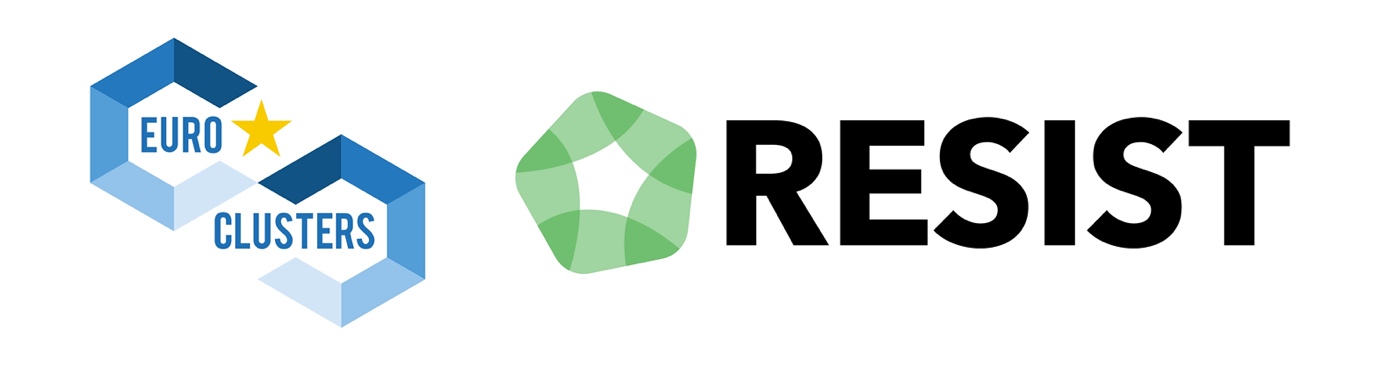 Grant Agreement Number: 101074204Project acronym: RESISTProject full title: REsilience through Sustainable processes and production for the European automotive InduSTry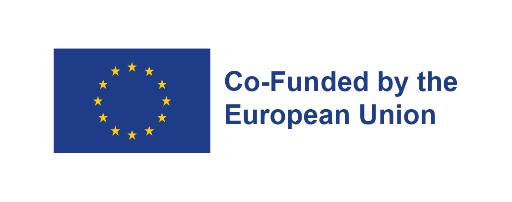 Expression of Interestfor coaching and mentoring services (CMS)Expression of InterestIn response to the open call for Coaching and Mentoring Services (CMS), I, the undersigned, representing [name of the company] hereby confirm our company’s willingness to participate in this service initiative.I declare that all information provided is true. I agree to the use of my data within the project.............................	...................................................................................................  [Place, date]	 [signature of the authorised representative, company stamp] Author(s) – in alphabetical orderAuthor(s) – in alphabetical orderAuthor(s) – in alphabetical orderNameOrganisationE-mailALBER GeorgBiz-Upgeorg.alber@biz-up.atBREUER EvaBiz-Upeva.breuer@biz-up.atCompany informationName:Address: Address of the plant 
(if different)Country/ Region:Website:NACE code:NACE code:NACE code:Social media links:LinkedIn:LinkedIn:LinkedIn:LinkedIn:LinkedIn:Other:Other:Other:Other:Other:Other:Undersigning personName and surname:Function:Function:E-mail:Phone:Phone:Contact personName and surname:Function:Function:E-mail:Phone:Phone:Name and surname of further person to be involved in the CMS:Function:Function:Company size
(mark with an X)MicroSmallSmallMediumMediumMediumFirst full year of operationNumber of employees (2022)Number of employees (2022)Turnover (2022)Turnover (2022)Turnover (2022)Brief description of the company(Industrial sectors / markets and main products/servicesmax. 1000 characters)Type of Financial Support
(mark with an X)Assessment FSTPFeasibility FSTPMotivation for the ApplicationThematic scope (green/digital transformation) and budget of the applied CMS service Explain why the company wants to obtain a CMS service?Expected impact of the applied CMS serviceExpert to implement the Financial SupportExpert to implement the Financial SupportCompany Name:Address: Country/ Region:Name of the ExpertE-mail:Phone:Website:Social media links:LinkedIn:LinkedIn:Twitter:Twitter:Brief description of the expertiseBrief description of the expertise